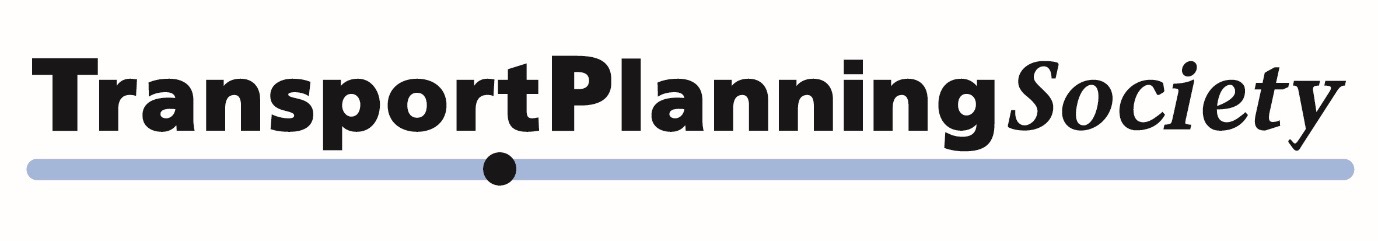 ELECTION TO THE TPS BOARD MARCH 2021(to serve until March 2024)BALLOT FORMThe following 10 candidates have agreed to be nominated for the 5 vacancies on the TPS Board:Please find enclosed candidate supporting statements.  Members are asked to make a choice by placing a cross against up to 5 candidates.Please provide your membership number here:…………………………….Note this is required to ensure that only one vote is received per member, it will not be used  for any other purpose.BALLOT FORMS WHERE VOTES ARE CAST FOR MORE THAN 5 MEMBERS WILL NOT BE ACCEPTED BALLOT FORMS WITHOUT A VALID MEMBERSHIP NUMBER WILL NOT BE  ACCEPTEDCOMPLETED BALLOT FORMS MUST REACH THE TPS SECRETARIAT BY 5PM ON TUESDAY 9 MARCH 2021 TO katherine.coldwell@ice.org.uk PLEASE NOTE THAT WE ARE NOT ACCEPTING POSTAL RETURNS THIS YEAR Supported by the following Institutions:Chartered Institute of Logistics and Transport (UK), Institution of Civil Engineers,Institution of Highways and Transportation and Royal Town Planning Institute.                                                          www.tps.org.ukALEXIS EDWARDSTOM VAN VUREN ROSE YORKE BARBER JONATHAN MOTTERSHEAD NICHOLA BYRNE GEOFF BURRAGE GEORGIA CORR KITTI ZSOBRAKANDREW POTTERCHRISTOPHER MILLS